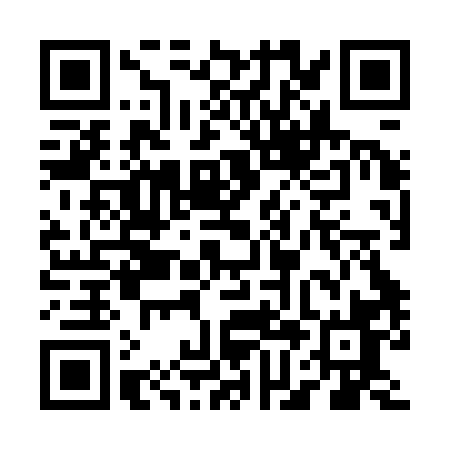 Prayer times for Wenham Valley, Alberta, CanadaMon 1 Jul 2024 - Wed 31 Jul 2024High Latitude Method: Angle Based RulePrayer Calculation Method: Islamic Society of North AmericaAsar Calculation Method: HanafiPrayer times provided by https://www.salahtimes.comDateDayFajrSunriseDhuhrAsrMaghribIsha1Mon3:295:161:417:2110:0611:542Tue3:295:171:427:2110:0611:543Wed3:305:181:427:2110:0511:534Thu3:305:191:427:2110:0511:535Fri3:315:201:427:2010:0411:536Sat3:315:211:427:2010:0411:537Sun3:325:221:427:2010:0311:538Mon3:335:231:437:1910:0211:529Tue3:335:241:437:1910:0111:5210Wed3:345:251:437:1910:0011:5211Thu3:345:261:437:1810:0011:5112Fri3:355:271:437:189:5911:5113Sat3:365:281:437:179:5811:5014Sun3:365:301:437:179:5611:5015Mon3:375:311:437:169:5511:4916Tue3:385:321:447:169:5411:4917Wed3:385:341:447:159:5311:4818Thu3:395:351:447:159:5211:4819Fri3:405:361:447:149:5111:4720Sat3:415:381:447:139:4911:4621Sun3:415:391:447:129:4811:4622Mon3:425:411:447:129:4611:4523Tue3:435:421:447:119:4511:4424Wed3:445:441:447:109:4311:4425Thu3:445:451:447:099:4211:4326Fri3:455:471:447:089:4011:4227Sat3:465:481:447:079:3911:4128Sun3:475:501:447:069:3711:4029Mon3:475:511:447:059:3511:3930Tue3:485:531:447:049:3411:3931Wed3:495:551:447:039:3211:38